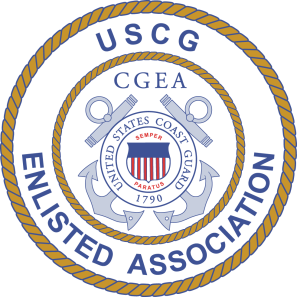 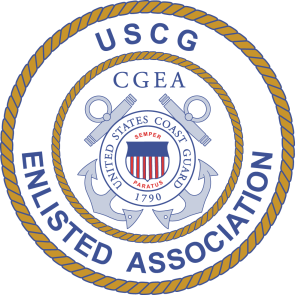               U. S. Coast Guard Enlisted Association                   Branch Address              Phone: (xxx) xxx-xxxx   /   Fax: (xxx) xxx-xxxx                    Email:  xxxxxxxxx@xxxx.com (xxxxxxxxx)                                                       xxxxxxxx@xxxxx.com (xxxxxxxxxxxxx)        http://uscgcpoa.org